Ո Ր Ո Շ ՈՒ Մ
13 դեկտեմբերի 2018 թվականի   N 1916 ՎԱՆԱՁՈՐ ՔԱՂԱՔԻ ԼԱԶՅԱՆ ՓՈՂՈՑԻ ԹԻՎ 25-45/1 ՀԱՍՑԵՈՒՄ ԳՏՆՎՈՂ ՀՈՂԱՄԱՍԻ ԿԱՌՈՒՑԱՊԱՏՄԱՆ ԻՐԱՎՈՒՆՔԻ ՏՐԱՄԱԴՐՄԱՆ ՊԱՅՄԱՆԱԳՐԻ ԺԱՄԿԵՏԸ ԵՐԿԱՐԱՁԳԵԼՈՒ ՄԱՍԻՆ Հիմք ընդունելով Արթուր Ալբերտի Մուրադյանի դիմումը, անշարժ գույքի սեփականության (օգտագործման) իրավունքի գրանցման թիվ 1890315 վկայականը, Վանաձորի քաղաքապետի 2008թ. մայիսի 22-ի թիվ 628 և Վանաձոր համայնքի ղեկավարի 2017թ. հոկտեմբերի 03-ի թիվ 1082-Ա  որոշումները, 2008թ. մայիսի 23-ի համայնքային սեփականություն հանդիսացող հողամասի կառուցապատման իրավունքի տրամադրման մասին թիվ 358 պայմանագիրը, 2010թ. օգոստոսի 24-ի ըստ օրենքի ժառանգության իրավունքի թիվ 2280 վկայագիրը, 2010թ. սեպտեմբերի 23-ի անշարժ գույքի մասի նվիրատվության թիվ 3300 պայմանագիրը, ղեկավարվելով ՀՀ կառավարության  28.03.2013թ. թիվ 276-Ն որոշմամբ՝ որոշում եմ.1. Վանաձոր քաղաքի Լազյան փողոցի թիվ 25-45/1 հասցեում գտնվող հողամասի կառուցապատման իրավունքի տրամադրման պայմանագրի ժամկետը երկարաձգել մինչև 2028թ. մայիսի 23-ը:
2. Վանաձորի համայնքապետարանի աշխատակազմի եկամուտների հավաքագրման, գույքի կառավարման և գովազդի բաժնին՝ Արթուր Մուրադյանի հետ ՀՀ օրենսդրությամբ սահմանված կարգով կնքել 20.0քմ մակերեսով հողամասի կառուցապատման իրավունքի տրամադրման պայմանագրի ժամկետը երկարաձգելու վերաբերյալ համապատասխան համաձայնագիր՝ հողամասի յուրաքանչյուր 1.0քմ-ի համար վարձավճարի չափը սահմանելով ամսական 24 (քսանչորս) դրամ:ՀԱՄԱՅՆՔԻ  ՂԵԿԱՎԱՐ՝   ՄԱՄԻԿՈՆ ԱՍԼԱՆՅԱՆ Ճիշտ է՝ԱՇԽԱՏԱԿԱԶՄԻՔԱՐՏՈՒՂԱՐԻ ԺԱՄԱՆԱԿԱՎՈՐ ՊԱՇՏՈՆԱԿԱՏԱՐ		  	Ա.ՀՈՎՀԱՆՆԻՍՅԱՆ
ՀԱՅԱՍՏԱՆԻ ՀԱՆՐԱՊԵՏՈՒԹՅԱՆ ՎԱՆԱՁՈՐ ՀԱՄԱՅՆՔԻ ՂԵԿԱՎԱՐ
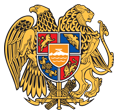 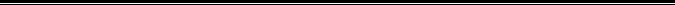 Հայաստանի Հանրապետության Լոռու մարզի Վանաձոր համայնք
Ք. Վանաձոր, Տիգրան Մեծի 22, Ֆաքս 0322 22250, Հեռ. 060 650044, 060 650040 vanadzor.lori@mta.gov.am, info@vanadzor.am